МАОУ «Викуловская СОШ № 2»Реализация регионального проекта «НаукоЛаб»Сценарий проведения заседания интеллектуального клуба«Золотой апельсин», секция «Природа»08.02.2020Автор: Арефьева Елена Валерьевна,учитель биологии и экологииМАОУ «Викуловская СОШ  № 2»Форма занятия: лабораторный практикум по ботанике и микробиологииЦель: развитие  исследовательских компетенций обучающихсяКонтингент: обучающиеся  8, 10 классовТема: «Способы приготовления временных и постоянных микропрепаратов. Изучение факторов, влияющих на целостность цитоплазматической мембраны растительных клеток»Ход заседания:1. Слово учителя:  приветствие участников, определение темы заседания2. Правила ТБ и ОТ при выполнении практических заданий3. Работа лабораторииЦель: конкретизировать знания по ботанике и микробиологии, углубленная подготовка к ГИАОборудование: лабораторное оборудование  для приготовления микропрепаратов, реактивы.Опыт 1. Приготовление временного микропрепаратаОпыт 2. Приготовление постоянного микропрепаратаОпыт 3. Выявление факторов, влияющих на целостность цитоплазматической мембраны4. Подведение итогов  работы, Рефлексия. Планирование дальнейшей работы.Источники:Андреев Н.Г., Андреев Л.Н. Основы агрономии и ботаники: учеб. пособ. для с/х вузов. – М.: Колос, 2004. – 487 с.Андреева И.И., Родман Л.С. Ботаника: учеб для с/вузов. – М.: Колос, 2005. – 528 с.Атабекова А.И., Устинова Е.И. Цитология растений. - М.: Колос, 2007. - 246 с.Блукет Н.А., Емцев В.Т. Ботаника с основами физиологии растений и микробиологии. – М. Колос, 2004. – 560 с.Ботаническая география с основами экологии растений / Хржановский В.Г., Викторов П.В., Литвак П.В. и др. – М.: Колос, 2004. – 239 с.Викторов Д.П. Краткий словарь ботанических терминов.- М.-Л.: Наука, 1964. – 177 с.Горышина Т.К. Экология растений. – М.: Высш. шк., 2004.- 368 с.Еленевский А.Г., Соловьева М.П., Тихомиров В.Н. Ботаника. Систематика высших или наземных растений. – М.: Академия, 2004. - 432 с.Жуковский П.М. Ботаника. – М.: Колос, 2002. – 623 с.Культиасов И.М. Экология растений. – М.: МГУ, 2007. – 380 с.Лотова Л.И. Морфология и анатомия высших растений. - М.: КомКнига, 2007. - 510 с.Работнов Т.А. Фитоценология. - М.: МГУ, 2003. - 292 с.Суворов В.В., Воронов И.Н. Ботаника с основами геоботаники. – Л.: Колос, 1979. – 560 с.Тихомиров Ф.К. Ботаника. – М.: Высш. шк., 2008. – 439 с.Тутаюк В.Х. Анатомия и морфология растений. – М.: Высш. шк., 2006. – 317 с.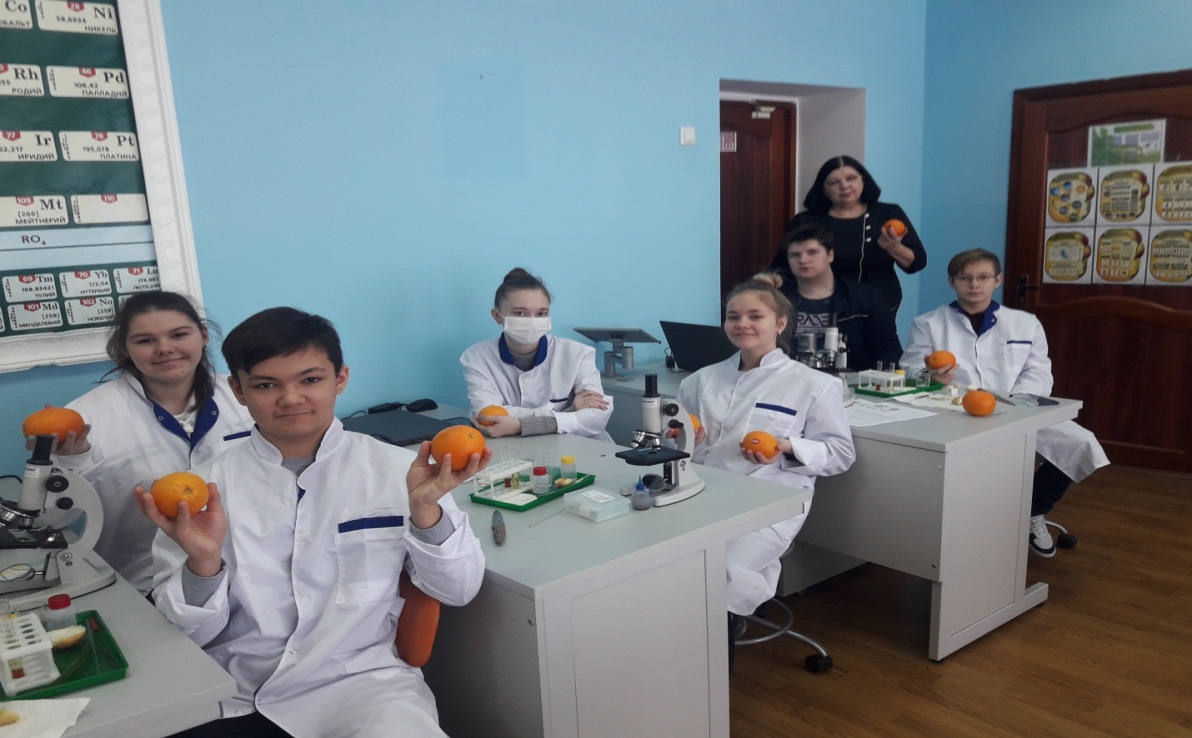 Учитель биологии и экологии                   Арефьева Е.В.